Республиканский субботник!Наведение порядка на земле — дело не только коммунальных служб, но и каждого из нас. Благодаря общим усилиям неравнодушных граждан, местных властей, заинтересованных служб облик Мстиславщины меняется к лучшему. Не лишним будет еще раз напомнить, что уборка территории – совокупность мероприятий, осуществляемых в целях приведения территории в санитарное состояние, соответствующее требованиям законодательства о санитарно-эпидемическом благополучии населения, об охране окружающей среды и рациональном использовании природных ресурсов, о коммунальном хозяйств.В городе и селах Мстиславского района состоялся республиканский субботники по приведению в порядок территорий, мест отдыха и улиц, уборке мусора. 17.04.2021 в рамках проведения республиканского субботника Мстиславская районная инспекция природных ресурсов и охраны окружающей среды приняла участие в посадке елей на территории н.п.Заречье, г.Мстиславль. Совместно с другими районными службами было высажено 3000 саженцев.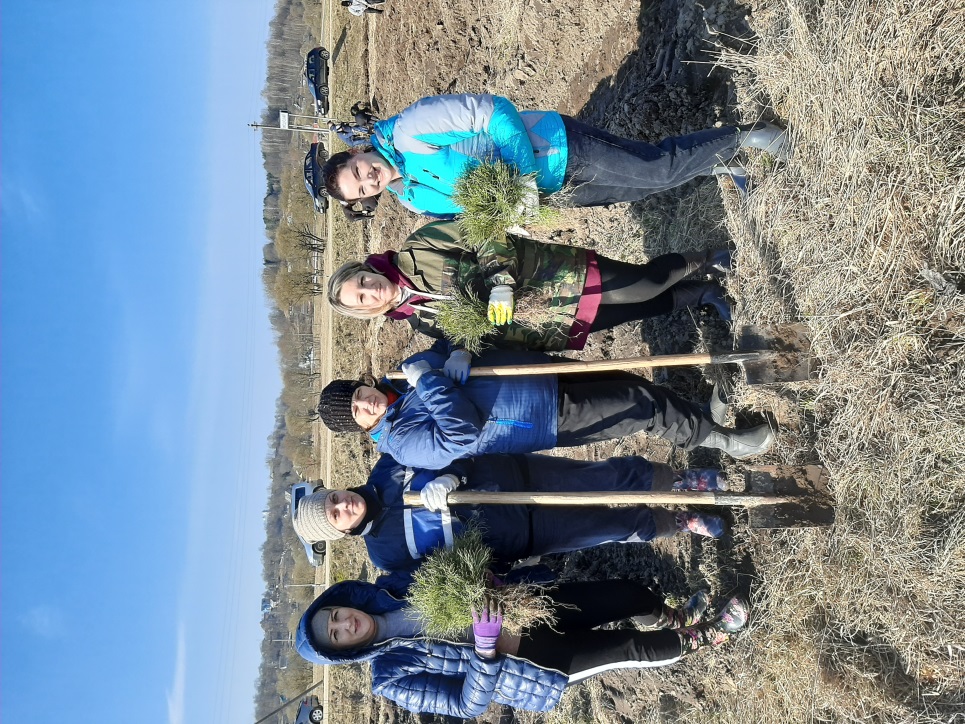 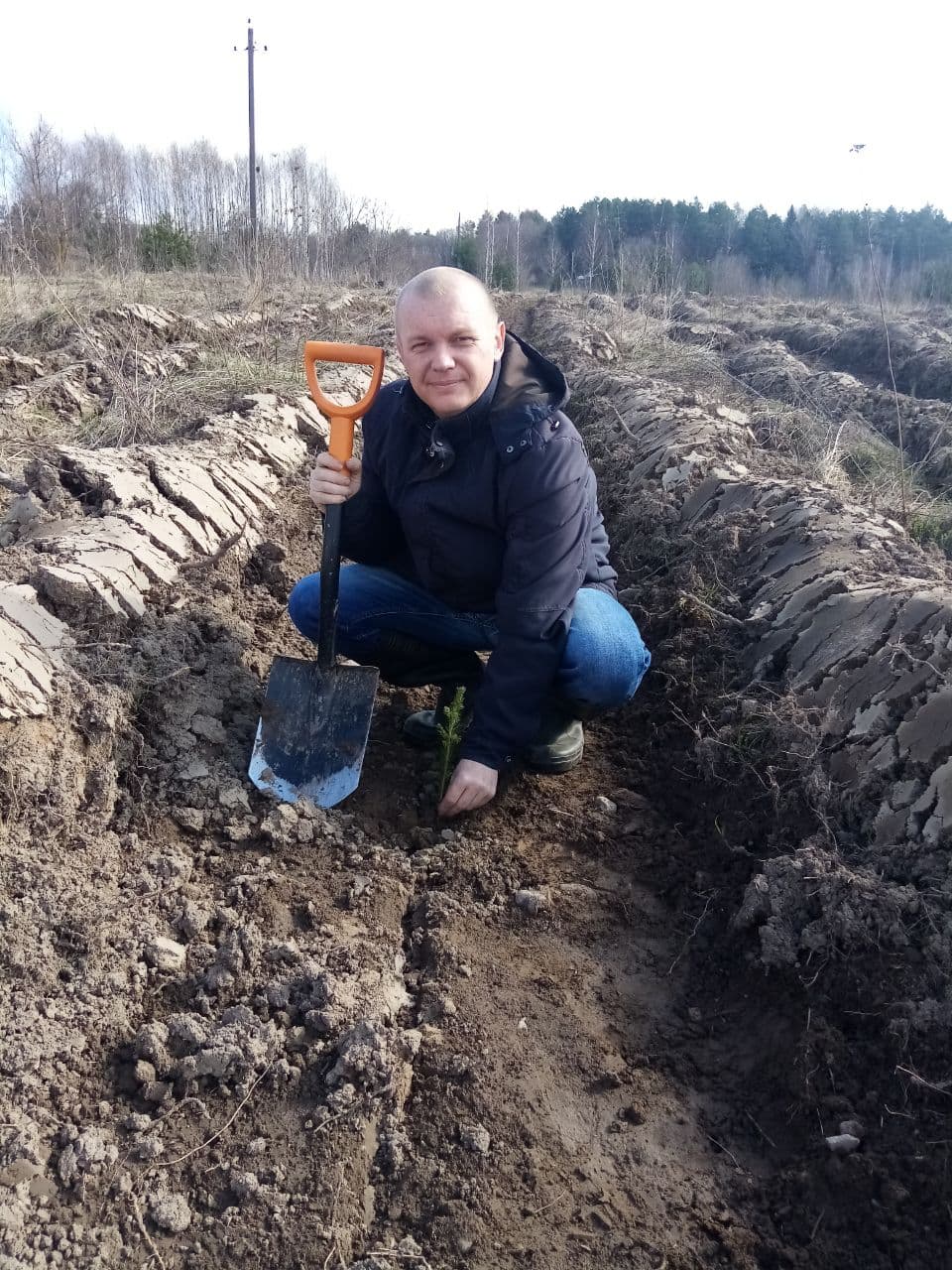 